Задания для 5 класса 13-19.04Тема: Построение трезвучий и их обращений от звука. Параллельные тональности.ТеорияПараллельные тональностиСмотрим мои творения:Расшифровка: 1. Мажор всегда выше минора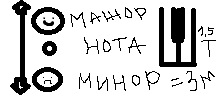 2. Минор всегда ниже мажора. 
3. Между ними только 1 нота.
4. Между ними только 1 черная клавиша5. ВсеТеперь проверяем на клавиатуре: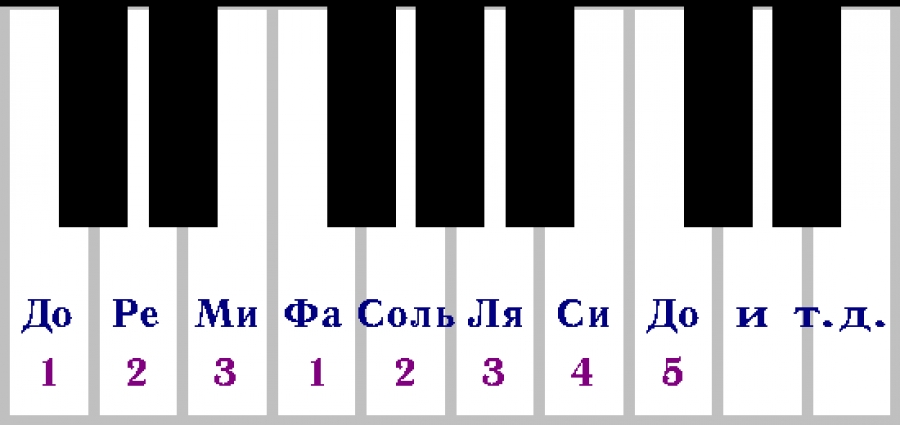 Дан: Ре мажор. Нужно найти параллельную МИНОРНУЮ тональность.
Я понимаю. Мажор всегда выше минора. Значит ищем ниже. 1. Через одну ноту: ре-до-си. Нашли, что параллельная тональность это си минор. Теперь на клавиатуре посмотрите между ре и си сколько черных клавиш? Правильно, одна. Значит все сделано правильно.Дан соль минор. Понимаю, что нужно мажор искать ВЫШЕ. Через ноту – соль, ля, си. Нашли, что параллельная соль минору будет си мажор. А теперь проверяем. Между нотами соль и си - 2 черных клавиши. Значит, нам нужно одну из них убрать. Мы просто опускаем си на эту черную клавишу, тем самым ее аннулируем. И получаем параллельную тональность си бемоль мажор. Почему не ля диез мажор? Потому что тогда нарушается правило о промежутке между параллельными тональностями. Между ними обязательно 1 нота и 1 черная клавиша. 
От любой ноты мы можем построить гамму. Гамма – это 8 нот, расположенных друг за другом вверх. В зависимости от названия первой ноты называется сама гамма. Т.е. если мы строим от ми, будет гамма ми, если от соль – будет гамма соль и т.д.
От каждой ноты в гамме мы можем построить трезвучие (снеговик). Для детей: три ноты, расположенных через одну. Т.е. если строим от до – получаем до(ре)ми(фа)соль. До-ми-соль.Если строим от фа. Фа(соль)ля(си)до. Фа-ля-до.
! Правило построения трезвучия. Если нижняя нота сидит на линеечке, то все остальные будут тоже на линеечках. Если нижняя нота находится между линеечками – все остальные будут тоже между линеечками. 
Каждое трезвучие можно два раза обратить, т.е. перевернуть ноты, которые уже находятся в нем.
Если говорить правильно, то обращение – это перенесение нижнего звука на октаву вверх. 
Теперь смотрим: от до строим мажорное трезвучие. Получили ноты до-ми-соль. Для того, чтобы нам получить первое обращение нужно закрыть ноту до (нижнюю), две других переписать на свои места. А затем ноту до записать октавой выше. 
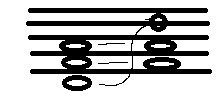 В примере нарисовано трезвучие от ре. Ноты: ре-фа-ля. При обращении фа и ля остались на месте, а ре переехала на октаву выше. Следующее обращение коснется ноты фа. Ля и ре останутся на месте, а фа перенесется на октаву вверх.Внимательно следите за тем, чтобы в ваших обращениях не появлялись незнакомцы! Ноты могут быть только те, которые были в первом трезвучии.
Итак: первое обращение подписываем цифрой 6. И называется оно секстаккорд. Второе обращение подписываем цифрами 64. Называется оно квартсекстаккорд.А теперь вспомним про состав трезвучий. Пока мы с вами работаем только с Мажорным трезвучием = Б53 и минорным трезвучием М53.Б53 состоит из б3+м3М53 состоит из м3+б3В мажорной (б3) терции 2 тона, т.е. 2 черных клавиши (например до-ми, фа-ля, соль-си)В минорной (м3) терции 1,5 тона или 1 черная клавиша (например до-ми бемоль, ми-соль, соль-си бемоль)Задания:Найти параллельные тональностиЛя мажор – Соль мажор – фа минор – Ми мажор – до минор – Ре мажор – Построить от до М53, от ми Б53, от ре М53, от ля Б53.М53 от до, построенное выше, написать с обращениями. Домашние задания прислать Араповой М.М. до 18.04